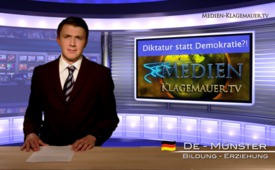 Diktatur statt Demokratie?!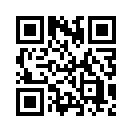 Wen wundert es noch, dass laut einer Studie 40% unserer Schüler nicht mehr zwischen Diktatur und Demokratie unterscheiden können...Wen wundert es noch, dass
laut einer Studie 40% unserer
Schüler nicht mehr zwischen
Diktatur und Demokratie unterscheiden
können, wenn unsere
Volksvertreter dazu offensichtlich
auch nicht mehr im Stande
sind? Wo Politiker ohne die Zustimmung
des Volkes die Souveränität
des Staates und seine
Finanzhoheit aufgeben oder
Verträge unterschreiben, in denen
unser Kapital ohne jeden
Rechtsanspruch vergeben wird,
da sind wir von einer Diktatur
nicht weit entfernt.von nhQuellen:Augsburger Allgemeine: „Wenig Ahnung von Demokratie“, am 28.6.2012Das könnte Sie auch interessieren:---Kla.TV – Die anderen Nachrichten ... frei – unabhängig – unzensiert ...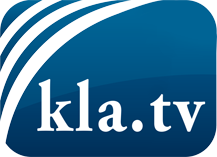 was die Medien nicht verschweigen sollten ...wenig Gehörtes vom Volk, für das Volk ...tägliche News ab 19:45 Uhr auf www.kla.tvDranbleiben lohnt sich!Kostenloses Abonnement mit wöchentlichen News per E-Mail erhalten Sie unter: www.kla.tv/aboSicherheitshinweis:Gegenstimmen werden leider immer weiter zensiert und unterdrückt. Solange wir nicht gemäß den Interessen und Ideologien der Systempresse berichten, müssen wir jederzeit damit rechnen, dass Vorwände gesucht werden, um Kla.TV zu sperren oder zu schaden.Vernetzen Sie sich darum heute noch internetunabhängig!
Klicken Sie hier: www.kla.tv/vernetzungLizenz:    Creative Commons-Lizenz mit Namensnennung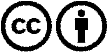 Verbreitung und Wiederaufbereitung ist mit Namensnennung erwünscht! Das Material darf jedoch nicht aus dem Kontext gerissen präsentiert werden. Mit öffentlichen Geldern (GEZ, Serafe, GIS, ...) finanzierte Institutionen ist die Verwendung ohne Rückfrage untersagt. Verstöße können strafrechtlich verfolgt werden.